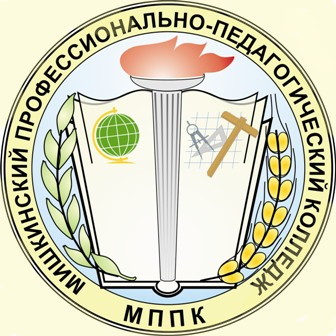 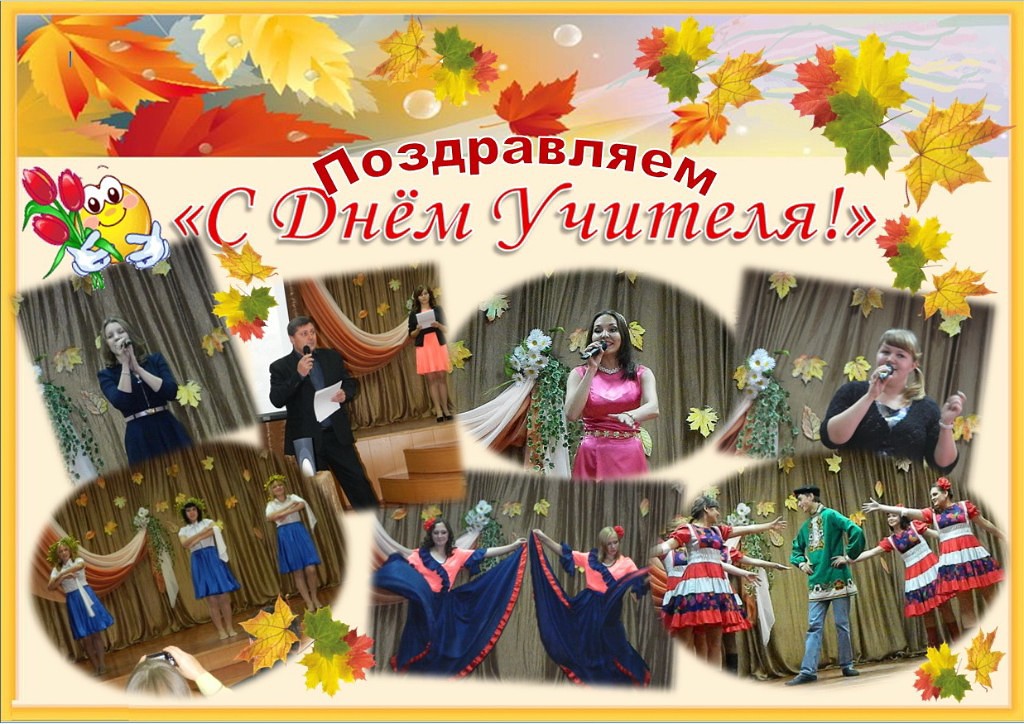 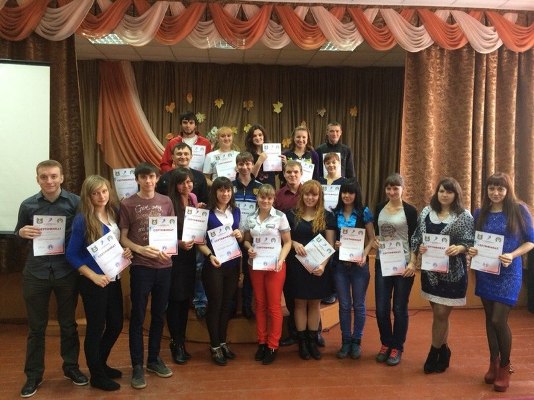 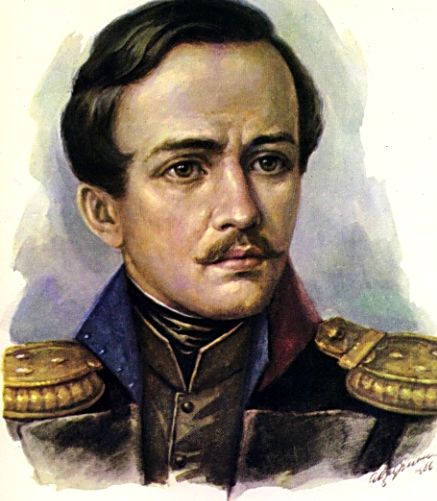 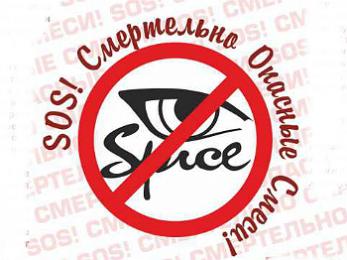 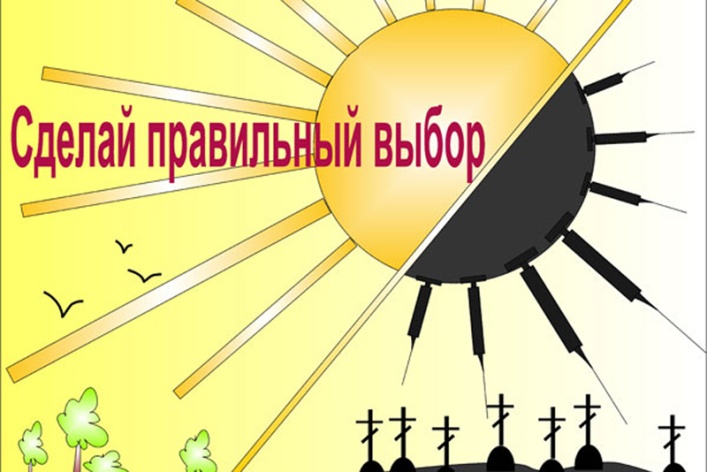 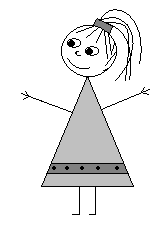 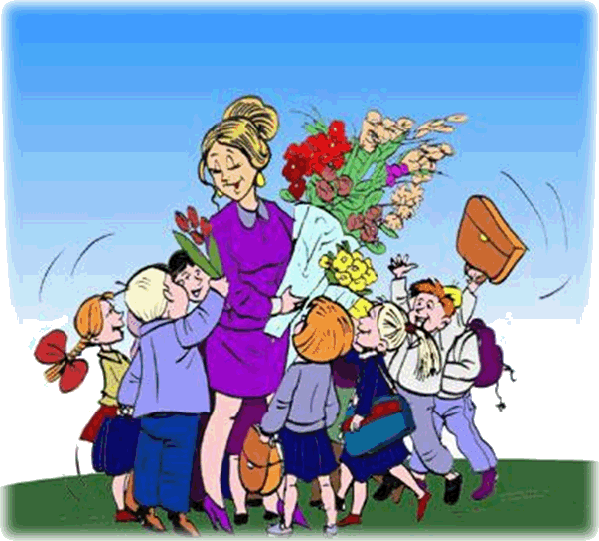 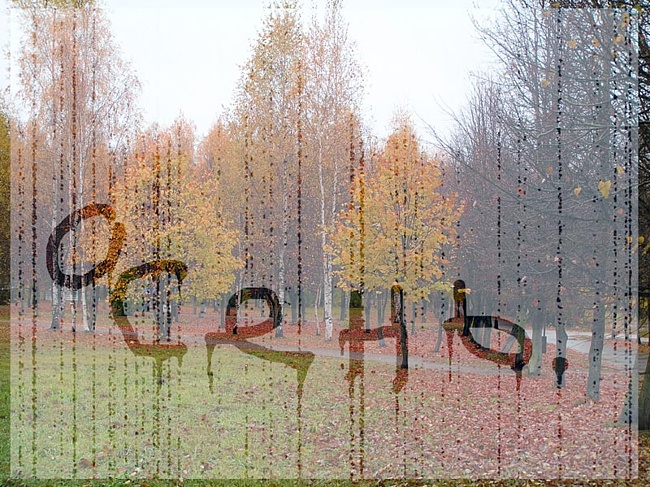 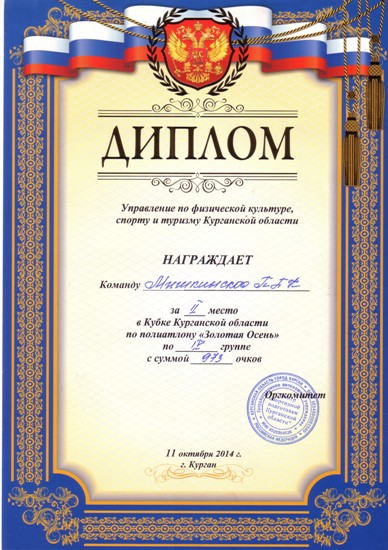 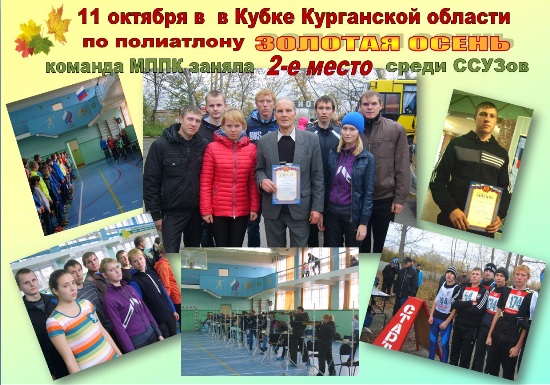 В этом номере:В этом номере:Учиться предпринимательству – это актуально2200 лет со дня рождения М.Ю. Лермонтова3Осторожно, спайсы убивают!4СТЮПа(Студенческая Тетрадь Юных Писателей)5Как всегда на ступени победителей!!! 6